TCKÜRE KAYMAKAMLIĞIKÜRE MÜFTÜLÜĞÜHER AY 1 AYET 1 HADİS EZBERLİYORUM, ANLIYORUM, YAŞIYORUM YARIŞMASI SONUÇLARI18 YAŞ ÜZERİ(70 VE ÜZERİ)18 YAŞ ALTI (70 VE ÜZERİ)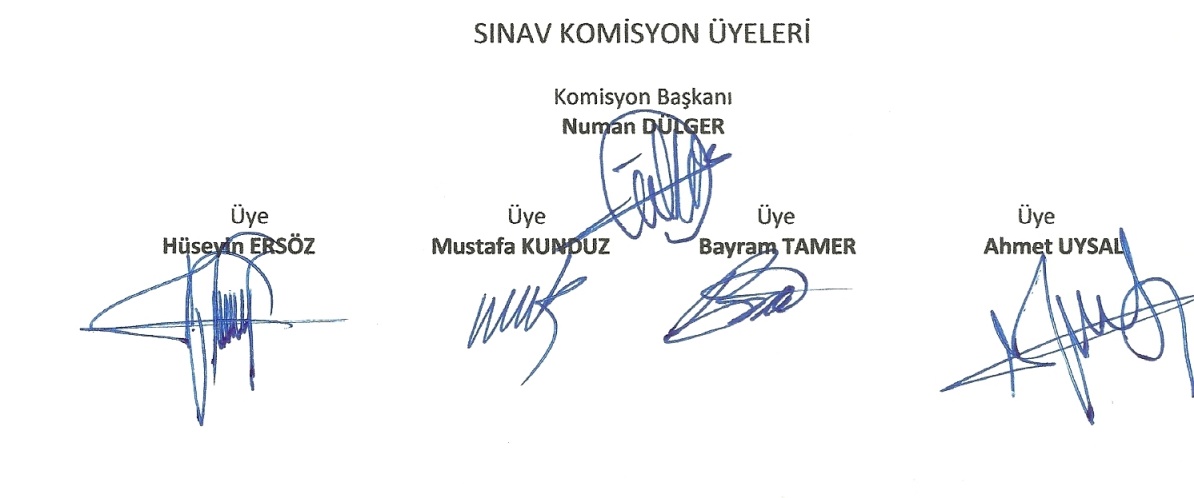 Ümmü Gülsüm CAN100Burhan GÖKMEN100Meryem CANBAZ95Birol YÜRÜK95Erol YILDIRIM92,5Ayşe Gül Doğan ZORLU87,5Çınar KARAASLAN80Saliha BAKAR70Çiğdem YAVUZ100Nevin Sinem AKSU97,5Ferhat TURAN97,5Yusuf SALCIOĞLU97,5Müberra DÜLGER97,5Mustafa Eren ÇENDİK95Aleyna TURAN95Gülsüm ERTÜRK95Şevket Erdem ÇENDİK92,5Dilek KORKMAZ92,5Muhammet Emir KARAMAN92,5Dilek DEĞİRMENCİ90Derya Dilara KORKMAZ90Özge KÜREKÇİ87,5Ümmühan DEMİREL87,5Erdem YILMAZ85Yeliz Nazar AKSU80Sinem TURAN80Hediye DEĞİRMENCİ80Gülfer ÖZÇELİK77,5Nurgül DEĞİRMENCİ75Semanur ERTEN72,5